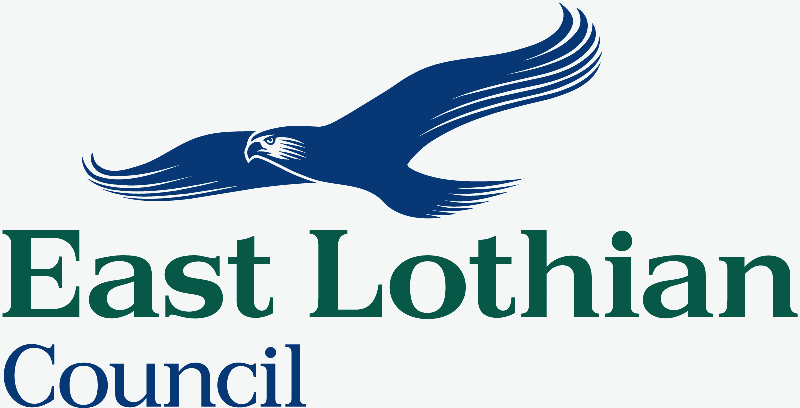 Members’ Library Service Request FormPlease indicate if access to the document is to be “unrestricted” or “restricted”, with regard to the terms of the Local Government (Access to Information) Act 1985.If the document is “restricted”, please state on what grounds (click on grey area for drop-down menu):Additional information:Date of Document25/08/23OriginatorEllie Dunnet     Originator’s Ref (if any)n/aDocument TitleImpact Assessment - Scottish Welfare Fund UnrestrictedRestrictedAuthorised ByEllie DunnetDesignationHead of FinanceDate29/08/23For Office Use Only:For Office Use Only:Library ReferenceDate ReceivedBulletin 